Социальные права студентов ПГТУ закреплены в Соглашении!15 апреля 2022 года в Поволжском государственном технологическом университете состоялось подписание Соглашения между администрацией вуза и первичной профсоюзной организацией студентов на 2022 – 2024 годы. В церемонии подписания Соглашения участвовали ректор ПГТУ 
И.В. Петухов, проректор по воспитательной работе и трудоустройству студентов В.Г. Котлов, директор департамента молодежной политики и социальных проектов ПГТУ О.Г. Гущина, председатель Региональной организации Общероссийского Профсоюза образования в Республике Марий Эл Л.В. Пуртова, заместитель председателя Региональной организации Профсоюза Ф.С. Яруткина, председатель первичной профсоюзной организации студентов ПГТУ Л.А. Алексеев, члены профкома и профсоюзный актив первичной профсоюзной организации студентов.Стороны отчитались о выполнении Соглашения за 2019-2021 годы. Председатель первичной профсоюзной организации студентов ПГТУ 
Л.А. Алексеев отметил, что охват профсоюзным членством среди бюджетных студентов в целом по вузу составляет 72%. Наиболее высокий уровень активности и корпоративной культуры проявляют студенты факультета информатики и вычислительной техники, института леса и природопользования, где в Профсоюз вступили более 80% студентов. Студенческий профком активно участвует в реализации профсоюзных проектов по цифровизации, по организации отдыха членов Профсоюза, по обучению профактива. Все члены Профсоюзы из числа студентов занесены в АИС. Ежегодно члены профкома вуза и профбюро факультетов участвуют в работе Республиканской школы студенческого профактива, которая проводится Региональной организацией Профсоюза на озере Таир. В течение учебного года каждый семестр проводятся обучающие семинары по актуальным вопросам студенческой жизни. Профком уделяет большое внимание вовлечению студентов в профсоюзные конкурсы «Студенческий лидер», лучший студсовет общежития, лучшее профбюро и др.Профсоюзная организация студентов постоянно держит на контроле вопросы организации питания студентов, медосмотров, оздоровления, проживания в общежитиях. В рамках реализации Соглашения 
и взаимодействия с ректоратом удалось организовать льготное посещение спортивно-оздоровительных комплексов, культурно-массовых мероприятий, оказание материальной поддержки малообеспеченным студентам. Ректор ПГТУ И.В. Петухов в своем выступлении подчеркнул, что стратегия развития вуза включает программы поддержки студенчества в различных направлениях: учеба, научно-исследовательская деятельность, развитие студенческого спорта, общественная деятельность. Только в 2021 году расходы на реализацию этих программ увеличились почти в 2 раза.  Партнерство с профсоюзной организацией студентов помогает реализовать эти программы более эффективно и адресно. Ректорат заинтересован 
в развитии студенческого самоуправления и поддерживает все инициативы студенческого профкома.Л.В. Пуртова, председатель Региональной организации Общероссийского Профсоюза образования в Республике Марий Эл, отметила положительную работу первичной профсоюзной организации студентов вуза по взаимодействию с ректоратом, департаментом молодежной политики и социальных проектов. Это позволяет развивать активность студентов, обеспечивать выполнение социальных гарантий, заложенных в Соглашении. В то же время она обратила внимание на то, что взаимодействие должно быть выстроено и на уровне факультетов между деканатом и профбюро факультета, так как именно там необходимо решать вопросы студенческой жизни и вовлекать студентов в общественную жизнь. Профсоюзная организация студентов Волгатеха имеет все ресурсы более активно и результативно показать свою работу на российском уровне, в том числе в конкурсах на лучшее студенческое общежитие, на лучший коллективный договор и соглашение, в конкурсе студенческих лидеров. Новое Соглашение на 2022-2024 годы прошло правовую экспертизу как в университете, так и в Региональной организации Общероссийского Профсоюза образования в Республике Марий Эл. Администрация вуза обязуется создавать необходимые условия для удовлетворения учебных, научных, культурных, социально-экономических потребностей студентов, привлекать выборный орган профсоюзной организации студентов к обсуждению вопросов, связанных с совершенствованием учебного процесса, дисциплины, быта, досуга и других вопросов, затрагивающих интересы студентов.  Профсоюзная организация студентов обязуется защищать права и интересы студентов, содействовать в организации общественных и социально значимых мероприятий, участвовать в разработке предложений по охране труда и здоровья студентов, совершенствовании учебного процесса.В заключении мероприятия состоялась торжественная церемония подписания Соглашения ректором ПГТУ И.В. Петуховым и председателем первичной профсоюзной организации студентов ПГТУ Л.А. Алексеевым. 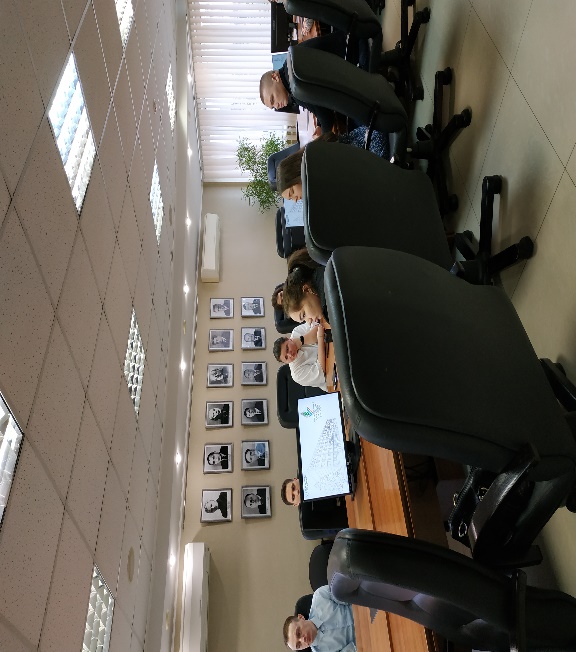 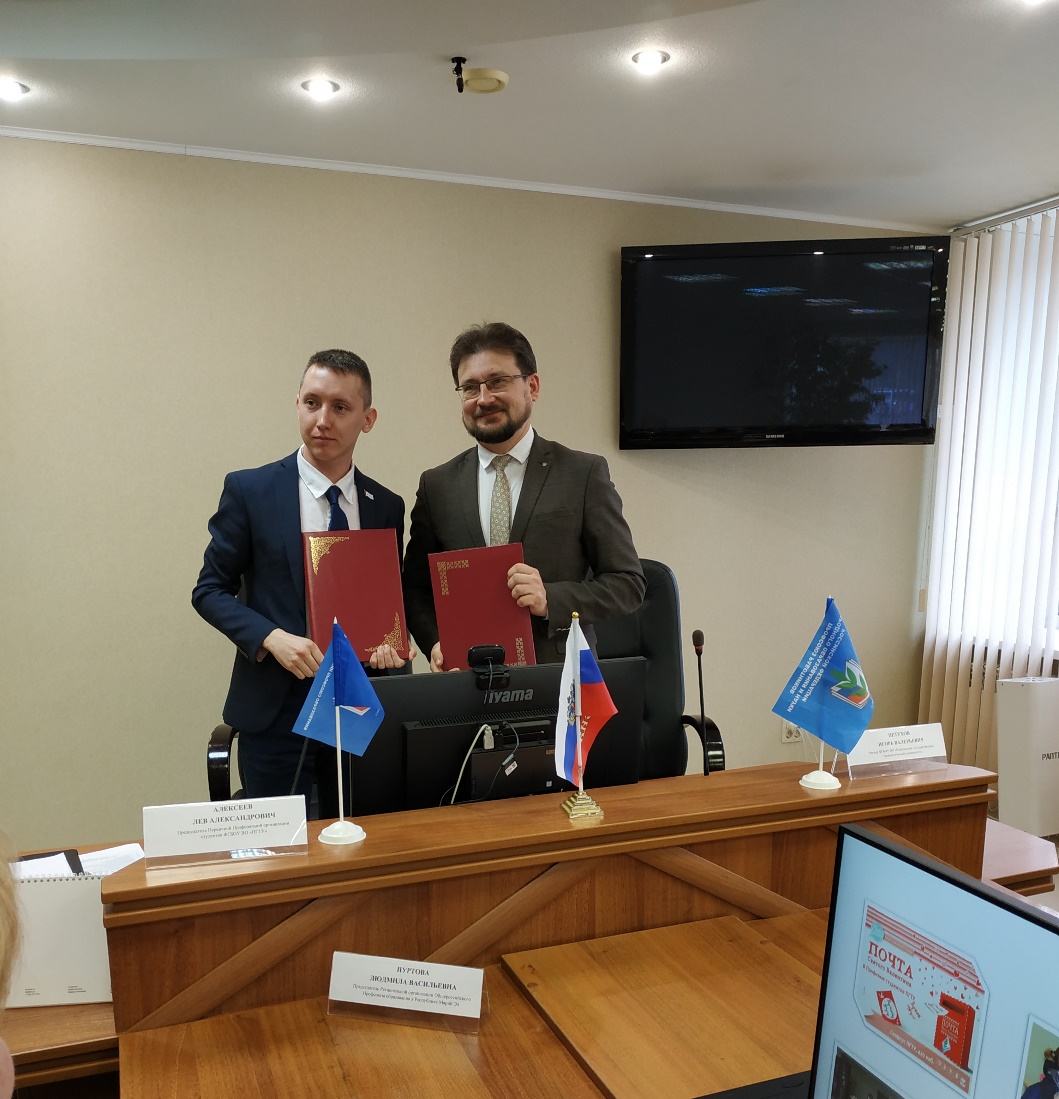 